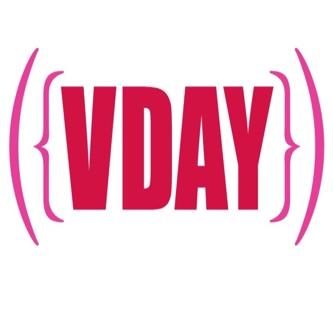 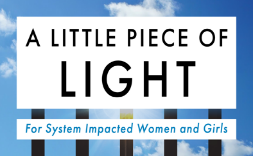 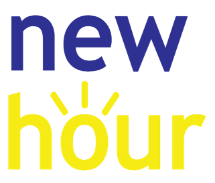 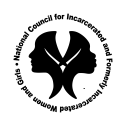 Reimagining Communities Through ClemencyThe National Council for Incarcerated and Formerly Incarcerated Women and Girls is Reimagining Communities Through Clemency. We are compiling the names of women incarcerated in state prisons throughout the country who are elderly, long-timers or infirm to include them in a national state prison clemency campaign. Please provide the following information if you would like to be included on our national clemency quilt. We will contact her and include her in the national campaign.Your Name (Last, First) ________________________________Contact Information (email and phone) __________________________________Incarcerated Woman’s First and Last Name______________________________ DOC #_________________ Race ______________ Age _________Where the incarcerated person is located (city, state, name of prison) ________________________________________________________________________Are you from the state you are incarcerated in? (If not, what state are you from?) ______________________________Reason Needing Clemency ⬜ Long Timer (person has served a minimum of 10 years)     ⬜ Elderly person ⬜ Infirmed (Sick Person)     ⬜ Survived and Punishment      ⬜ All of the above ⬜ Other (explain) ______________________________________________________________Date of Conviction? ____________________ Length of Sentence ____________________What was the person convicted of? ____________________________________________________________________________Have you previously applied for clemency? If so, when? ____________________________If you have applied for clemency, is it still pending? ____________________Please give us any other information you think may be pertinent _______________________________________________________________________________________________________________________________________________________________________________________________________________________________________________________________